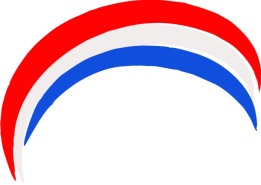 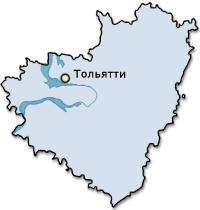 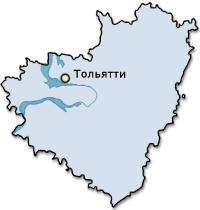 15.00 – 16.30                                                       Работа секций 
                                           по направленностям дополнительного образования:15.00 – 16.30                                                       Работа секций 
                                           по направленностям дополнительного образования:ХудожественнаяВедущие секции: Сморкалова Е.В. -  директор МБУ ДО ДШИ № 8 «Радуга» г.о. Самара, к.п.н.; Кашмина Е.В. - руководитель СП ГБОУ СОШ № 1 п.г.т. Безенчук «Центр детского творчества «Камертон»Физкультурно-спортивнаяВедущие секции: Ромашкин В.А. - директор ГБОУ ДО СО ОДЮЦРФКС; Кузнецова Н.Н. – руководитель СП ДОД ДЮСШ ГБОУ СО СОШ с. Красный Яр, к.п.н.Естественно-научнаяВедущие секции: Поршнева С.И. -  заместитель директора ГБОУ ДО СО СОДЭБЦ; Петрянкина Е.Н. – руководитель ЦВР «Эврика», филиала ГБОУ СОШ им. Н.С. Доровского с. Подбельск м.р. ПохвистневскийТуристско-краеведческаяВедущие секции: Огарева Г.А. - руководитель ОЦДЮТК ГБОУ ДОД ЦРТДЮ «Центр социализации молодежи»; Панич П.Б. - директор МБУ ДО ЦВО «Творчество» г.о. Самара, председатель Союза директоров многопрофильных учреждений дополнительного образования г.о. СамараСоциально-педагогическаяВедущие секции: Сучкова Е.М. – заместитель директора ГБОУ ДОД ЦРТДЮ «Центр социализации молодежи»; Борисова Л.А. - руководитель Хворостянского филиала ГБОУ СОШ п. Прогресс м.р. Хворостянский Самарской областиТехническаяВедущий секции: Богатов А.Ю. – зам.директора ГБОУ ДО СО СОЦДЮТТ, руководитель СП «Кванториум»Российское движение школьников: перспективы развитияВедущие секции: Мазыр З.А. - руководитель ОЦРДО  ГБОУ ДО СО СДДЮТ, к.п.н.; Мещерякова И.В. – заместитель директора ГБОУ СОШ «Образовательный центр» с. Утевка м.р. НефтегорскийСекция специалистов территориальных управлений  и департаментов образованияВедущий секции – Галактионова С.В., главный специалист управления реализации общеобразовательных программ министерства образования и науки самарской области, Почетный работник общего образования РФ7 сентября 2017 года7 сентября 2017 года10.00 - 11.00Подведение итогов работы секций и конференции. Принятие резолюции11.00 - 12.30Экскурсии в учреждения дополнительного образования г.о. Тольятти: МБОУ ДО «Детский морской центр им. Е.А.Никонова»; Парковый комплекс истории техники им. К.Г.Сахарова13.00 - 14.30Заседание СГОО «Союз директоров учреждений дополнительного образования детей»Дата6-7 сентября 2017 года6-7 сентября 2017 года6-7 сентября 2017 годаМестомуниципальное бюджетное образовательное учреждение дополнительного образования «Дворец творчества детей и молодежи» городского округа Тольятти (г. Тольятти, ул. Комсомольская, 78).муниципальное бюджетное образовательное учреждение дополнительного образования «Дворец творчества детей и молодежи» городского округа Тольятти (г. Тольятти, ул. Комсомольская, 78).муниципальное бюджетное образовательное учреждение дополнительного образования «Дворец творчества детей и молодежи» городского округа Тольятти (г. Тольятти, ул. Комсомольская, 78).Участникипредставители министерства образования и науки Самарской области, департаментов образования администраций городского округа Самара и городского округа Тольятти, руководители учреждений дополнительного образования детей, руководители структурных подразделений, педагоги дополнительного образования, приглашенныепредставители министерства образования и науки Самарской области, департаментов образования администраций городского округа Самара и городского округа Тольятти, руководители учреждений дополнительного образования детей, руководители структурных подразделений, педагоги дополнительного образования, приглашенныепредставители министерства образования и науки Самарской области, департаментов образования администраций городского округа Самара и городского округа Тольятти, руководители учреждений дополнительного образования детей, руководители структурных подразделений, педагоги дополнительного образования, приглашенныеВремяВремяХод КонференцииОтветственные, докладчики6 сентября 2017 года6 сентября 2017 года6 сентября 2017 года6 сентября 2017 года10.00-11.0010.00-11.00Регистрация участников Конференции МБОУ ДО «Дворец творчества детей и молодежи» городского округа Тольятти10.00-16.3010.00-16.30Выставка «Стажерские площадки в системе дополнительного образования Самарской области»МБОУ ДО «Дворец творчества детей и молодежи» городского округа Тольятти;Учреждения дополнительного образованияПленарное заседаниеПленарное заседаниеПленарное заседаниеПленарное заседание11.00 – 11.1011.00 – 11.10Приветствие от министерства образования и науки Самарской области  По согласованию11.10 – 11.2011.10 – 11.20Приветствие от Самарской областной организации профсоюза работников народного образования и науки Самарской областиГудкова А.В., председатель профсоюза Самарской областной организации профсоюза работников народного образования и науки Самарской областиДоклады:Доклады:Доклады:Доклады:11.20 – 11.5011.20 – 11.50Итоги работы за 2016-2017 уч.год и перспективы развития дополнительного образования в Самарской области на 2017-2018 годЧуракова О.В., руководитель управления реализации общеобразовательных программ министра образования и науки Самарской области11.50 – 12.1011.50 – 12.10Муниципальная система дополнительного образования г.о. Тольятти Пинская Е.О., руководитель Департамента образования администрации г.о. Тольятти12.10 - 12.2512.10 - 12.25Пространство детства в дополнительном образовании детей Савицкая Е.М., к.псих.н., профессор кафедры возрастной и педагогической психологии СГСПУ12.25 – 12.4012.25 – 12.40Успешные практики в экологическом образовании детей Самарской областиДавыденко С.В., заведующий отделом  ГБОУ ДОД СОДЭБЦ 12.40 -12.5512.40 -12.55Техническое творчество – перспективы развития. Трещанин М.И., директор ГБОУ ДО СО СОЦДЮТТ12.55 – 13.1012.55 – 13.10Развитие физической культуры и спорта в Самарской области, реализация физкультурно-спортивного комплекса «Готов к труду и обороне» Ромашкин В.А., директор ГБОУ ДО СО ОДЮЦРФКС13.10 -13.2513.10 -13.25Развитие детского туризма в Самарской областиОгарева Г.А., руководитель Областного центра детско-юношеского туризма и краеведения ГБОУ ДОД ЦРТДЮ ЦСМ13.25 – 13.4013.25 – 13.40Перспективы развития профессиональных навыков педагога дополнительного образования в современных условиях Мазыр З.А., руководитель ОЦРДО ГБОУ ДО СО СДДЮТ, к.п.н.13.40 – 13.5513.40 – 13.55Российское движение школьников Самарской областиКиракосян О.А., член Координационного совета регионального отделения РДШ в Самарской области, заместитель директора МБОУ СОШ № 163 г.о. Самара13.55 - 14.0013.55 - 14.00Подведение итогов пленарного заседания14.00 – 15.0014.00 – 15.00Перерыв